МУНИЦИПАЛЬНОЕ БЮДЖЕТНОЕ ДОШКОЛЬНОЕ ОБРАЗОВАТЕЛЬНОЕ УЧРЕЖДЕНИЕ«ДЕТСКИЙ САД КОМБИНИРОВАННОГО ВИДА № 53»ЭНГЕЛЬССКОГО МУНИЦИПАЛЬНОГО РАЙОНА САРАТОВСКОЙ ОБЛАСТИКОНСПЕКТ ОТКРЫТОГО МЕРОПРИЯТИЕ К СОВЕТУ ПЕДАГОГОВПознавательно-музыкальная композиция в подготовительной к школе группе № 9(для детей с нарушением зрения)«В гостях у сказки»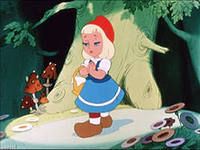 Подготовила и провела:воспитатель: Голомазова Л.А.Энгельс, 2012Познавательно-музыкальная композиция в подготовительной к школе группе № 9 (для детей с нарушением зрения)     Тема: " В гостях у сказки".    Программное содержание: Способствовать созданию у детей положительного эмоционального настроя. Закреплять познавательно-математические знания  и умения детей: количественный и порядковый счёт, соотнесение количества и числа, классификация геометрических фигур, умение решать кроссворд, классификация предметов по трём признакам, состав числа из двух меньших.Закреплять умения, полученные в ходе занятий аппликацией;Совершенствовать музыкально-ритмические и певческие навыки. Развивать память, мышление, воображение; умение эмоционально откликаться на выраженные в музыкальных произведениях чувства и настроения.Формировать у детей чуткое отношение к природе, животному миру.Воспитывать интерес к математике, прививать любовь к музыке, формировать доброе отношение друг к другу.К.З.: развитие прослеживающей функции глаз, умении совмещать контурное и           плоскостное изображение  геометрической фигуры , развитие зрительного и           слухового внимания.Оборудование: листья: кленовые, дубовые, берёзовые (по 10 штук);3 корзинки, корзинка с пирожками для Красной Шапочки;шапочка для тучи,  зонтики по количеству девочек; геометрические фигуры:  5 кругов, 6 треугольников, 7 овалов, 5 трапеций, 7 прямоугольников, 4 квадрата, 6 ромбов; лист с графическим изображением вазы, готовая ваза того же размера, кроссворд;игрушка лошади, карточки с эмблемами стеклянной и металлической посуды, этикетки, коробочки; грибы: мухоморы, подосиновики, боровики, корзинка с угощением;клей для аппликации;оборудование для оформления леса.       Предварительная работа:Подбор художественного и музыкального материала,Разработка сценария развлечения « В  гостях у сказки»,Разучивание музыкального материала,Подбор стихотворений, Беседы с детьми о том, как готовятся звери к зиме, о приметах осени,Оформление музыкального зала к предстоящему празднику.                                                   Ход развлеченияЗвучит музыка, дети входят в зал, оформленный под лес.   Ведущий: По лесным тропинкам ходит - бродит Осень,
                       Ходит величаво возле стройных сосен.                       Ждёт, когда же сменит снежная зима,                       Напоследок дарит нам ещё теплаПесня "Ах, какая осень..."   Ведущий: Что за чудо, что за диво! Все сегодня собрались!  Ребёнок: Потому что осень поздняя                   В гости к нам пришла                   И сказку интересную                    С собою принесла. Ведущий: Нельзя нам на свете прожить без чудес,                   Они нас повсюду встречают.                   Волшебный, осенний и сказочный лес                   Нас в гости к себе приглашает.                   Мы тихонько посиди, что нас ждёт здесь – поглядим! Ребёнок: Здравствуй, лес, дремучий лес,                 Полный сказок и чудес!Появляется Красная Шапочка  Красная Шапочка: Как славно осенью в лесу! Какая красота!                                    То жёлтый лист, то красный лист роняют деревца.                                    Спешу я к бабушке своей, ей пирожки несу                                    Букет осенний для неё я соберу в лесу.Песня "Жёлтый цвет" (первый куплет)  Ведущая: Чтоб тебе букет собрать,                    Нужно листья посчитать.                    А вы ребята, не сидите                    Красной Шапочке помогите.                   В одну корзинку 5 кленовый положим,                   В другую корзинку 7 берёзовых листов                   Ну а в третью 6 дубовых!Дети выполняют задание.Красная Шапочка: Ой, что-то хмурится погода:                                   Туча надвигается.                                   Нужно под рябинку встать                                   Дождь осенний переждать. Влетает туча   Туча: Я туча грозовая,  я грозная такая              Осенью по небу часто я гуляю.              Девочек и мальчиков с прогулки прогоняю.              Я напугаю всех сейчас и спрячу солнышко от вас  Дети: Туча, ты нас не пугай, поскорее улетай!                                                      Танец "Улетай туча"   Туча: Капельки осенние летят, летят, летят              По  крышам и по стёклам стучат, стучат, стучат.              Вы зонтик не забудьте взять, когда пойдёте вы гулять              Капризная погода в это время года.   Ведущий: Дети, как же нам узнать                     Сколько зонтиков нам взять!?   Ребёнок: Мы девочек всех посчитаем                   Сколько их сейчас узнаем.                   Каждой зонтик мы дадим                    И  на танец поглядим!                                                        Танец с зонтиками   Красная Шапочка:  Нам туча вовсе не страшна                                        Пусть не пугает всех она                                       И мы осенним  ясным днём                                       В гости к бабушке пойдём.                                       Вот и дождик перестал                                       Снова ясный день настал                                       Побуду ещё я в осеннем лесу                                       Для бабушки новый букет соберу.                                       Вы мне снова помогите                                       И цветы все соберите.   Ведущий: Цветы у нас необычные, а из геометрических фигур. Лепестки одного        цветка из треугольников, у другого из трапеций   у третьего из прямоугольников,    у  четвёртого из овалов, у пятого из  ромбов.Дети собирают букет  цветы.   Красная Шапочка:  Посмотрите, какой же  красивый                                       Букет получился у нас.                                       Бабушка будет очень рада                                       Получить его сейчас.  Ведущий:  И у нас есть ей подарок                     А подарок не простой.                     Чтоб узнать, что здесь такое                     Нужно цифры по порядку соединить                     И тогда мы все увидим, что хотим ей  подарить.Дети выполняют задание и получают вазу.   Красная Шапочка: Кажется, я заблудилась,                                      Вдали от дороги  очутилась.                                      Как дорогу мне найти                                      Кто поможет мне в пути.   Ведущий: Чтоб дорогу нам узнать                      Нужно кроссворд всем отгадать.                      Правильный ответ найдём.                      На дорогу попадём.    Вопросы к кроссворду:Какой в примере ставится знак, когда число увеличивается? (плюс)   2. Как называется геометрическая фигура без углов? (круг)   3. Как называется последний месяц осени? (ноябрь)   4. Сколько дней в неделе? (семь)   5. Два кольца, но без конца, в середине нет гвоздя, Если я перевернусь, все           равно не изменюсь. Какая я цифра? (восемь) Красная Шапочка: Получилось слово "прямо"                                     Значит прямо мне идти.                                     Побегу я, чтоб скорее                                     Домик бабушки найти.    Ведущий: Посмотри-ка, кто-то едет.                      Может и тебя возьмёт                      К бабушке любимой                      Быстро довезёт.                                 Сценка "Голубчик, мой Ванечка"    Красная Шапочка: Видно придётся пешком мне идти.                                      С Ванечкой этим мне не по пути.                                (звучит тревожная музыка)    Красная Шапочка: Ой, кажется волк идёт!                                      Меня к себе он заберёт.                                      Спрячьте вы меня скорей                                      Волк не трогает детей?    Волк: Наконец-то я пришёл!               Здесь отдохнуть так хорошо!               Сейчас поем, потом посплю,               И дальше по делам пойду!Волк "ест", разбрасывает мусор: карточки с эмблемами стеклянной и металлической посуды, этикетки, коробочки, ложится под берёзу спать   Красная Шапочка: Ах, как гадко! Ах, как скверно!                                      Кто-то очень злой, наверно,                                      Здесь в лесочке побывал,                                       Всюду мусор разбросал.    Ведущий: Волк оставил на полянке                     Фантики, пакеты, склянки,                     Две пустых консервных банки                     Три надкушенных баранки.                     Давайте порядок наведём                     И мусор весь мы соберём.Игра "Наведём порядок"                     Выбегают 3 белочки, танцуют танец с корзинками.    1 белочка: Ау! Ты нашла хоть один грибок!?    2 белочка: Нет, у меня пустой кузовок.                        Кто-то здесь побывал                       И грибочки все растоптал!    3белочка: Ничего здесь не найдём,                      На зиму не запасём!   Ведущий: Не волнуйтесь белочки, мы вам поможем.                                   Игра "Собери грибы"На доске выставляется корзина с грибами. В корзине лежат разные грибы, отличающиеся по размеру (большие и маленькие), цвету (красные и коричневые), съедобные и не съедобные.   Ведущий:  Вот, белочки, для вас корзинка.                      На зиму запас грибов.                      Ну а мы дальше пойдём.                      Волка к порядку призовём!                Звучит тревожная музыка, просыпается волк.    Волк: Зубы, зубы я точу,                Всех девчонок проглочу              Силы мало, голос тонкий,               А повсюду нос суют              Жизни просто не дают.   Ведущий: Не боимся мы зубов!                    Лучше отвечай нам,  Волк!                    Кто в лесу побывал,                    Всюду мусор разбросал?   Волк: Я в лесу побывал,              Под берёзой отдыхал,              Пил кефир и ел конфеты,              Ну а вам зачем всё это?   Красная Шапочка: А тебе не стыдно, Волк!                                    Лес осенний так хорош,                                    А ты его не бережёшь!    Белочка: У нас в лесу любому приятно отдохнуть,                     И мусор за собою убрать не позабудь!                     Тогда в лесу везде и всегда                     Будут уют и чистота!    Волк: Ладно, ладно, не шумите!               Вы меня, друзья, простите.               Буду лес я охранять,               Чистоту здесь соблюдать.              Знают все: ведь я недаром              Называюсь санитаром!Волк уходит   Красная Шапочка: Да и мне пора прощаться                                      Бабушку я навещу.                                      Очень жалко расставаться                                      Но, простите, я спешу.                                      Вас  за помощь и смекалку                                      От души благодарю                                      И сейчас я вам на память                                      Корзинку эту подарю!                 Ведущий,  вместе с детьми,  рассматривают содержимое корзинки   Ведущий: Ну что ж, ребята, вам понравилась наша лесная история! А теперь нам пора        возвращаться в группу! Давайте поблагодарим наших гостей за внимание! Спасибо!